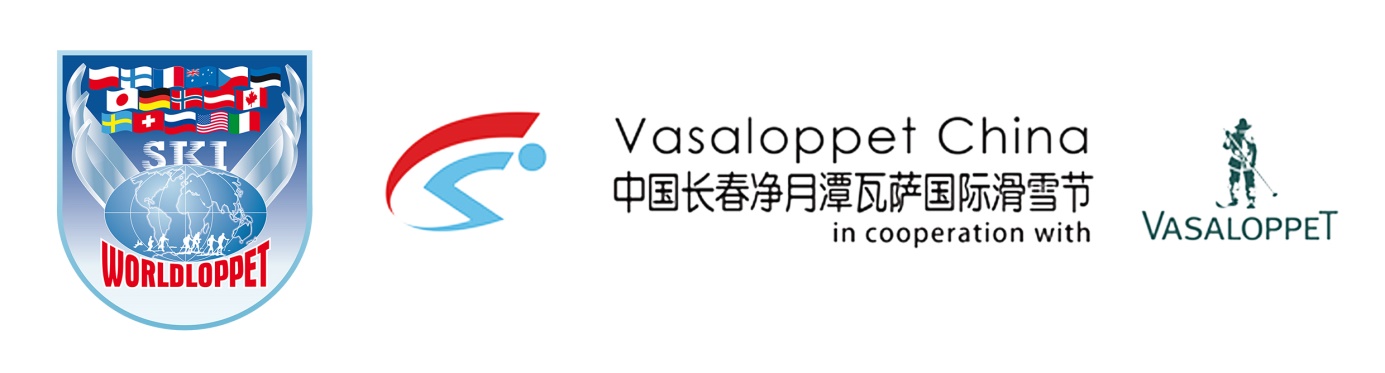 REGISTRATION CONFIRMATIONDear participants,we are glad to notice your registration for Vasaloppet China 2016, which we hereby confirm by following records:EVENT: 			Vasaloppet China 2106EVENT DATE: 		04.01.2016DISTANCE: 			50K/25K/2KEVENT CITY/PROVINCE/NATION: 	Changchun, Jilin, ChinaREGISTRATION ID: 		870246665REGISTRATION DATE: 		27.10.2015REGISTRANT: 		David JanssonNATIONALITY: 		SwedenGENDER: 			MaleDATE OF BIRTH: 		21.10.1989PASSPORT NO.: 		123456789Changchun November 13, 2015On behalf of Vasaloppet China Organizing CommitteeTiffany LiChangchun Nordicways Vasa Management Service Ltd.